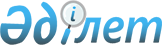 О внесении изменений в некоторые решения Комиссии Таможенного союза и Совета Евразийской экономической комиссииРешение Совета Евразийской экономической комиссии от 19 декабря 2019 года № 122.
      В соответствии со статьей 45 Договора о Евразийском экономическом союзе от 29 мая 2014 года, пунктами 10, 20 и 22 приложения № 1 к Регламенту работы Евразийской экономической комиссии, утвержденному Решением Высшего Евразийского экономического совета от 23 декабря 2014 г. № 98, Совет Евразийской экономической комиссии решил:
      1. Внести в Решение Комиссии Таможенного союза от 27 ноября 2009 г. № 130 "О едином таможенно-тарифном регулировании Евразийского экономического союза" следующие изменения:
      а) в Перечне развивающихся стран – пользователей системы тарифных преференций таможенного союза, предусмотренном указанным Решением, пункт 86 исключить;
      б) Перечень наименее развитых стран – пользователей системы тарифных преференций таможенного союза, предусмотренный указанным Решением, дополнить пунктом 351 следующего содержания:
      "351. Сирийская Арабская Республика".
      2. Внести в Положение об условиях и порядке применения единой системы тарифных преференций Евразийского экономического союза, утвержденное Решением Совета Евразийской экономической комиссии от 6 апреля 2016 г. № 47, следующие изменения:
      а) абзац второй пункта 8 дополнить словами ", а также страны, классифицируемые Всемирным банком как страны с низким уровнем дохода";
      б) пункт 9 дополнить абзацем следующего содержания:
      "Страна, включенная в перечень наименее развитых стран в соответствии с классификацией Всемирного банка, может быть исключена из него, если такая страна в течение 2 лет подряд не классифицируется Всемирным банком как страна с низким уровнем дохода.".
      3. Настоящее Решение вступает в силу по истечении30 календарных дней с даты его официального опубликования. 
					© 2012. РГП на ПХВ «Институт законодательства и правовой информации Республики Казахстан» Министерства юстиции Республики Казахстан
				
Члены Совета Евразийской экономической комиссии:

От Республики
Армения

От Республики
Беларусь

От Республики
Казахстан

От Кыргызской
Республики

От Российской
Федерации

М. Григорян

И. Петришенко

А. Смаилов

Ж. Разаков

А. Силуанов
